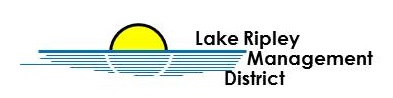 Lake Ripley Management District Hiring CommitteeCommittee MeetingApril 5th, 2021 at 12:45pmOakland Town HallN4450 County Road A, Cambridge, WI, 53523Agenda Call to Order and Roll Call Public Comment New Business[Meeting may enter Closed Session [as per §Wis. Statute 19.85 (1)(c) to consider employment]Clean Boats, Clean Waters InterviewReturn to Open Session Old BusinessAdjournment Note: Public Comment will be taken at discretion of District Chair  Original posted at Hering’s Lake Ripley Inn, Lake Ripley Café, Oakland Town Hall on April 2, 2021.  